ReflectionWhatWhat did we do?What have we accomplished?So WhatWhat difference did it make?Why should we do it?How do you feel? Now WhatWhat’s next?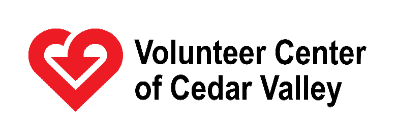 Jean_Seeland@vccv.org319-272-2087